О внесении изменений в приказ управленияздравоохранения Липецкой области от 31 мая 2016 года № 712 «Об утверждении административного регламента предоставления управлением здравоохранения Липецкойобласти государственной услуги по заключению договоров о целевом обучении по программам высшего медицинского или фармацевтического образования с гражданами»По результатам проведенного мониторинга правоприменения управлением здравоохранения Липецкой области приказа от 31 мая 2016 года № 712 «Об утверждении административного регламента предоставления управлением здравоохранения Липецкой области государственной услуги по заключению договоров о целевом обучении по программам высшего медицинского или фармацевтического образования с гражданами» ПРИКАЗЫВАЮ:Внести в приказ управления здравоохранения Липецкой области от 31 мая 2016 года  № 712 «Об утверждении административного регламента предоставления управлением здравоохранения Липецкой области государственной услуги по заключению договоров о целевом обучении по программам высшего медицинского или фармацевтического образования с гражданами» следующее изменение:в приложении к приказу в разделе III «Состав, последовательность и сроки выполнения административных процедур, требования к порядку их выполнения, в том числе особенностей выполнения административных процедур в электронной форме» в пункте 50 абзац пятый исключить.2. Контроль за исполнением настоящего приказа оставляю за собой.И.о.начальника управления здравоохранения Липецкой области                                                      Ю.Ю. ШуршуковПовод Н.Ю. (4742) 25-75-02Согласовано:Начальник отдела кадровуправления здравоохранения Липецкой области                          М.С. Двуреченская«_____» ______________ 2017 г.Консультант отдела правового управленияадминистрации Липецкой области                                                _______________«_____» ______________ 2017 г.Рассылка: 1. В территориальный орган Министерства юстиции Российской Федерации.2. Для официального опубликования в областном общественно-политическом издании «Липецкая газета».3. Медицинские организации Липецкой области.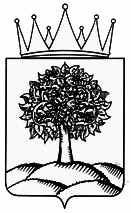 УПРАВЛЕНИЕ ЗДРАВООХРАНЕНИЯЛИПЕЦКОЙ ОБЛАСТИ_______________________________________________________________________________ПРИКАЗПРИКАЗ_______________________________________________________________________________________П Р И К А ЗУПРАВЛЕНИЕ ЗДРАВООХРАНЕНИЯЛИПЕЦКОЙ ОБЛАСТИ_______________________________________________________________________________ПРИКАЗПРИКАЗ_______________________________________________________________________________________П Р И К А ЗУПРАВЛЕНИЕ ЗДРАВООХРАНЕНИЯЛИПЕЦКОЙ ОБЛАСТИ_______________________________________________________________________________ПРИКАЗПРИКАЗ_______________________________________________________________________________________П Р И К А З             __________________                      №  _______________г. Липецк